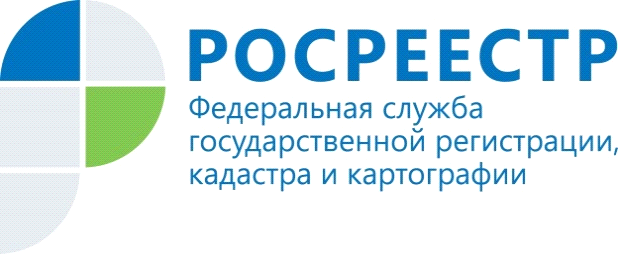 Сентябрьское занятие в «Школе электронных услуг Росреестра»17 сентября в Управлении Росреестра по Республике Алтай прошло очередное занятие в «Школе электронных услуг Росреестра», в связи с нестабильной эпидемиологической обстановкой прошло оно в формате телефонного разговора. В рамках занятия руководитель школы, начальник отдела государственной регистрации недвижимости, ведения ЕГРН, повышения качества данных ЕГРН Ербол Абатаев осветил технические и правовые аспекты электронного способа представления документов для получения государственных услуг Росреестра и ответил на все вопросы участников, связанные с электронной передачей заявлений и документов на государственную регистрацию прав.Управление Росреестра по Республике Алтай напоминает, что получить электронные услуги Росреестра можно, если воспользоваться электронным сервисом официального сайта Росреестра «Личный кабинет» (lk.rosreestr.ru), с помощью которого представляются заявления и документы на кадастровый учет и (или) государственную регистрацию прав, кроме того, с помощью данного сервиса можно получить сведения из ЕГРН.Для получения практических навыков использования электронных сервисов Росреестра необходимо записаться на занятия школы, которые Управление Росреестра по Республике Алтай проводит для всех желающих бесплатно и на постоянной основе. Очередное занятие запланировано на 15 октября 2021 года. Материал подготовлен Управлением Росреестра по Республике Алтай